Domanda di partecipazione al1° Corso Straordinario di Storia di Croce Rossa e della MedicinaAnagraficaIl/La sottoscritto/a _____________________________ nato/a a ____________________ il __________________ e residente a ___________________________________ (____) in Via ______________________________________ n.________, CAP _____________, cellulare __________________________ E-mail ________________________________Informazioni socioSocio C.R.I. dal  _____________, Comitato C.R.I. di appartenenza __________________, titolo di studio ____________________________________________________________, titoli C.R.I. ______________________________________________________________, professione _____________________________________________________________, lingue straniere conosciute _________________________________________________C H I E D Edi essere iscritto al I Corso Straordinario di Storia di Croce Rossa e della Medicina, che si terrà presso Troina (EN) dall’1 al 6 luglio 2014.Il sottoscritto dichiara di conoscere il bando e si impegna a versare il saldo della quota d’iscrizione entro le scadenze previste, consapevole che l’omesso versamento, entro la data indicata, comporterà la decadenza dell’iscrizione e la perdita della caparra.Autorizza il trattamento dei dati personali conformemente alle finalità previste dal bando del corso.Con osservanza.-________________, lì  _______________Firma del candidatoIl Presidente di Comitato C.R.I.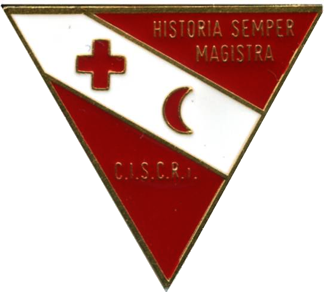 